Publicado en Madrid el 05/04/2021 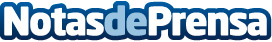 UCI convoca su I edición de Cuentos por el Planeta, un concurso infantil para la concienciación por el respeto medioambiental El objetivo de este concurso es transmitir el respeto por el medio ambiente, los seres vivos y el planeta y sensibilizar en la educación medioambiental desde la infancia. El concurso está dividido en dos categorías: de 5 a 10 años, mediante cuentos gráficos o ilustraciones, y una segunda categoría de cuentos y relatos dirigida a adolescentes de entre 11 y 16 añosDatos de contacto:Ana López630701069Nota de prensa publicada en: https://www.notasdeprensa.es/uci-convoca-su-i-edicion-de-cuentos-por-el Categorias: Nacional Inmobiliaria Educación Literatura Ocio para niños http://www.notasdeprensa.es